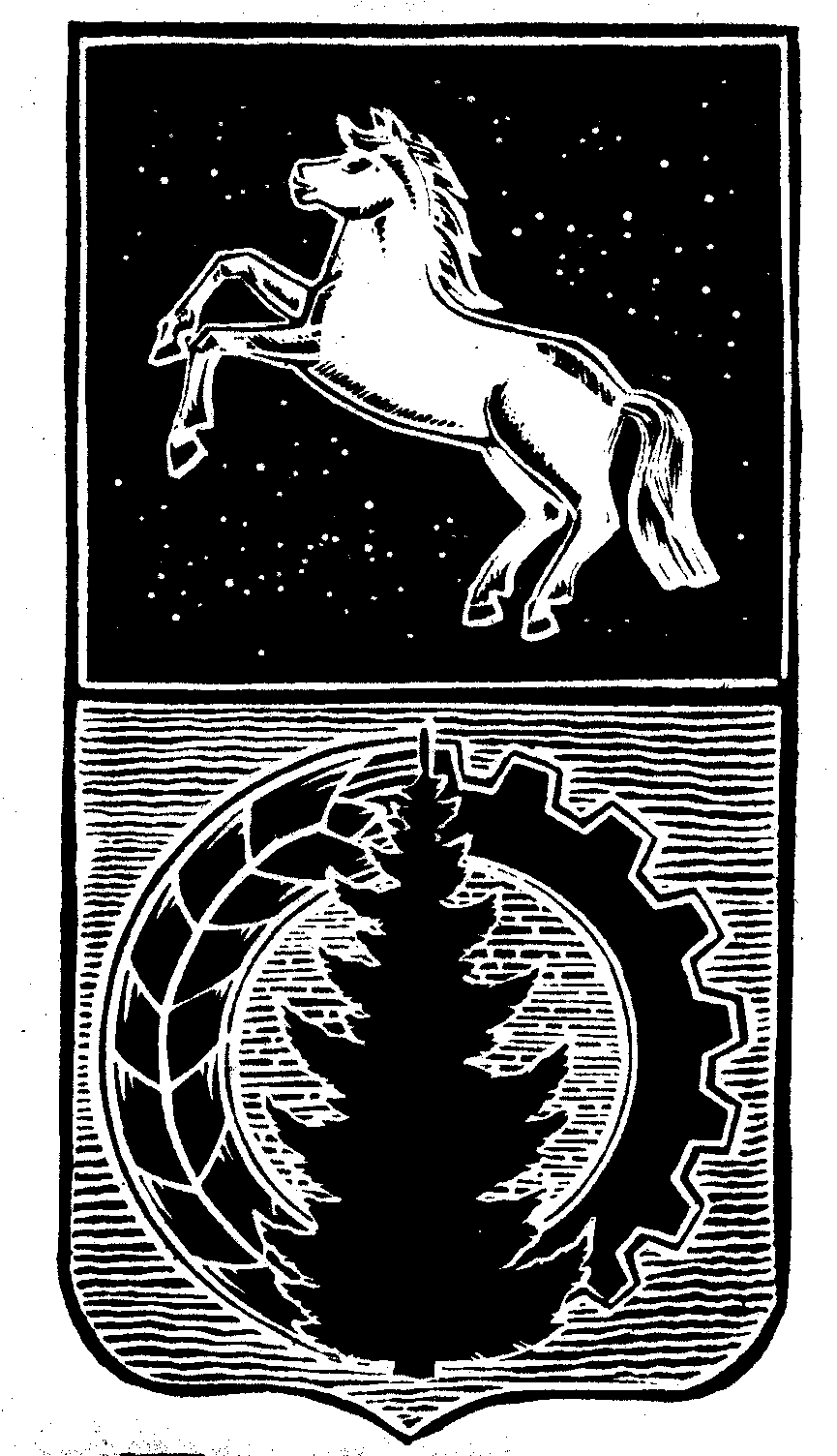 КОНТРОЛЬНО-СЧЁТНЫЙ  ОРГАНДУМЫ  АСИНОВСКОГО  РАЙОНА636840, Томская область, г. Асино, ул. имени Ленина, 40,Телефон: (38 241) 2 19 33E-mail: reviz.grup@mail.ruЗАКЛЮЧЕНИЕна проект постановления Администрации Асиновского городского поселения «Об утверждении муниципальной программы «Обеспечение местами парковок автомобилей города Асино на 2017 – 2021 годы»г. Асино									       20.11.2017 годаКонтрольно-счетным органом Думы Асиновского района в соответствии со ст. 10 Решения Думы Асиновского района от 16.12.2011г № 104 «Об утверждении Положения «О Контрольно-счетном органе Думы Асиновского района» рассмотрен представленный проект постановления Администрации Асиновского городского поселения «Об утверждении муниципальной программы «Обеспечение местами парковок автомобилей города Асино на 2017 – 2021 годы».Экспертиза проекта постановления Администрации Асиновского городского поселения «Об утверждении муниципальной программы «Обеспечение местами паковок автомобилей города Асино на 2017 – 2021 годы» проведена в период с 7 ноября 2017 года по 20 ноября 2017 года в соответствии со статьёй 157 Бюджетного Кодекса, статьей 9 Федерального закона от 07.02.2011 № 6-ФЗ «Об общих принципах организации и деятельности контрольно – счетных органов субъектов РФ и муниципальных образований», пунктом 7 части 1 статьи 4 Положения о Контрольно-счетном органе муниципального образования «Асиновский район», утвержденного решением Думы Асиновского района от 16.12.2011 № 104, в целях определения соответствия муниципального правового акта бюджетному законодательству и на основании пункта 12.1 плана контрольных и экспертно-аналитических мероприятий Контрольно-счетного органа Думы Асиновского района на 2017 год, утвержденного распоряжением председателя Контрольно-счетного органа Думы Асиновского района от 29.12.2016 № 24, распоряжения председателя Контрольно-счетного органа  на проведение контрольного мероприятия от 07.11.2017 № 26.Должностные лица, осуществлявшие экспертизу:Аудитор Контрольно-счётного органа Думы Асиновского района Белых Т. В.Согласно представленного проекта Постановления, предлагается утвердить муниципальную программу «Обеспечение местами парковок автомобилей города Асино на 2017 – 2021 годы» (далее – Программа) с общим объемом финансирования в размере 2 624,3 тыс. рублей, в том числе по годам:- на 2017 год в размере 257,3 тыс. рублей, из них из них за счет средств федерального бюджета в размере 0,0 тыс. рублей, за счет средств областного бюджета 0,0 тыс. рублей, за счет средств местного бюджета 257,3 тыс. рублей, за счет внебюджетных источников 0,0 тыс. рублей;- на 2018 год в размере 592,0 тыс. рублей, из них за счет средств федерального бюджета в размере 0,0 тыс. рублей, за счет средств областного бюджета 0,0 тыс. рублей, за счет средств местного бюджета 592,0 тыс. рублей, за счет внебюджетных источников 0,0 тыс. рублей;- на 2019 год в размере 592,0 тыс. рублей, из них за счет средств федерального бюджета в размере 0,0 тыс. рублей, за счет средств областного бюджета 0,0 тыс. рублей, за счет средств местного бюджета 592,0 тыс. рублей, за счет внебюджетных источников 0,0 тыс. рублей;- на 2020 год в размере 592,0 тыс. рублей, из них за счет средств федерального бюджета в размере 0,0 тыс. рублей, за счет средств областного бюджета 0,0 тыс. рублей, за счет средств местного бюджета 592,0 тыс. рублей, за счет внебюджетных источников 0,0 тыс. рублей;- на 2021 год в размере 592,0 тыс. рублей, из них за счет средств федерального бюджета в размере 0,0 тыс. рублей, за счет средств областного бюджета 0,0 тыс. рублей, за счет средств местного бюджета 592,0 тыс. рублей, за счет внебюджетных источников 0,0 тыс. рублей.По итогам рассмотрения проекта постановления Администрации Асиновского городского поселения «Об утверждении муниципальной программы «Обеспечение местами паковок автомобилей города Асино на 2017 – 2021 годы» Контрольно-счетный орган Думы Асиновского района сообщает, что данный проект Постановления может быть принят в предложенной редакции.В нарушение статьи 179 Бюджетного Кодекса РФ, пункта 3 Постановления Администрации Асиновского городского поселения от 06.04.2016 № 293/16 «Об утверждении порядка принятия решений о разработке муниципальных программ Асиновского городского поселения, их формирования и реализации», Заказчик Муниципальной программы «Обеспечение местами паковок автомобилей города Асино на 2017 – 2021 годы» не обеспечил своевременное утверждение Муниципальной программы, реализация которой планируется в текущем финансовом году. А так же начало исполнения этапов Муниципальной программы с 03.10.2017 – раньше срока принятия данной Муниципальной программы.Аудитор		_______________		                              _Т.В. Белых___		                                (подпись)				                                      (инициалы и фамилия)